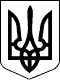 РАЙГОРОДСЬКА СІЛЬСЬКА РАДА СВАТІВСЬКОГО РАЙОНУ ЛУГАНСЬКОЇ ОБЛАСТІ92624, Луганська область, Сватівський район, с. Райгородка, вул. Конопліна,5аРОЗПОРЯДЖЕННЯ № 103 17.12.2018 рокуПро затвердження Порядку проведення іспиту кандидатів на заміщення вакантних посад посадових осіб Райгородської сільської ради                   У зв’язку з проведенням конкурсу на заміщення вакантної посади посадових осіб Райгородської сільської ради, затвердити Порядок проведення  іспиту кандидатів на заміщення вакантних посад  посадових осіб сільської ради. (Порядок додається).Т.в.о. сільського голови                                                                 О.А.Лемішко 